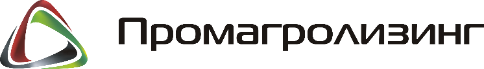 ЗАЯВКА НА ПРИОБРЕТЕНИЕ ПРЕДМЕТА ЛИЗИНГА(для физических лиц)Предмет лизингаПродавец (Поставщик) предмета лизингаУсловия договора лизингаЗаявитель подтверждает, что приведенная информация является достоверной и не возражает против проверки изложенного, а также выражает согласие в случае невозможности установления с ним контакта, по указанным в настоящей анкете телефонам, на использование ОАО «Промагролизинг» иных возможностей, соответствующих законодательству, по его розыску через третьих лиц.Наименование предмета лизинга:- по автомобилю - марка, модель, год выпускаКол-воВалюта (BYN, USD, EUR, RUB) Ориентировочная стоимость за единицуОриентировочная стоимость за единицуНаименование предмета лизинга:- по автомобилю - марка, модель, год выпускаКол-воВалюта (BYN, USD, EUR, RUB)  c НДСбез НДСНаименование Продавца (Поставщика) ФИО представителя Продавца (Поставщика), ответственного за работу с ОАО "Промагролизинг"Контактный телефон представителя Продавца (Поставщика)Срок лизинга, (в месяцах)Валюта финансирования, (BYN, USD, EUR, RUB)Размер аванса, (%)Лица, которые будут управлять автомобилем (ФИО)Лица, которые будут управлять автомобилем (ФИО)Лица, которые будут управлять автомобилем (ФИО)ФИО Заявителя Подпись_________________________Дата